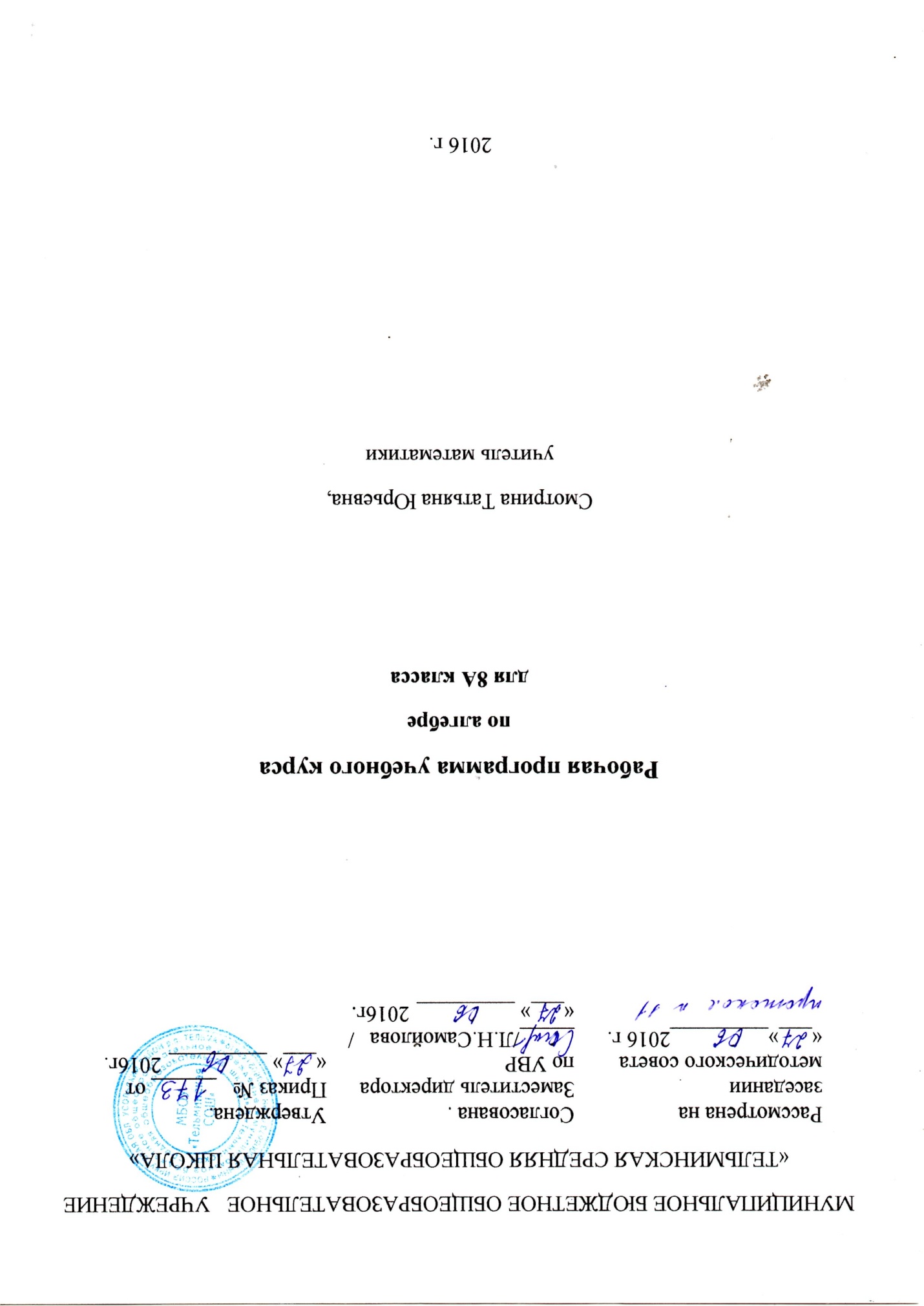 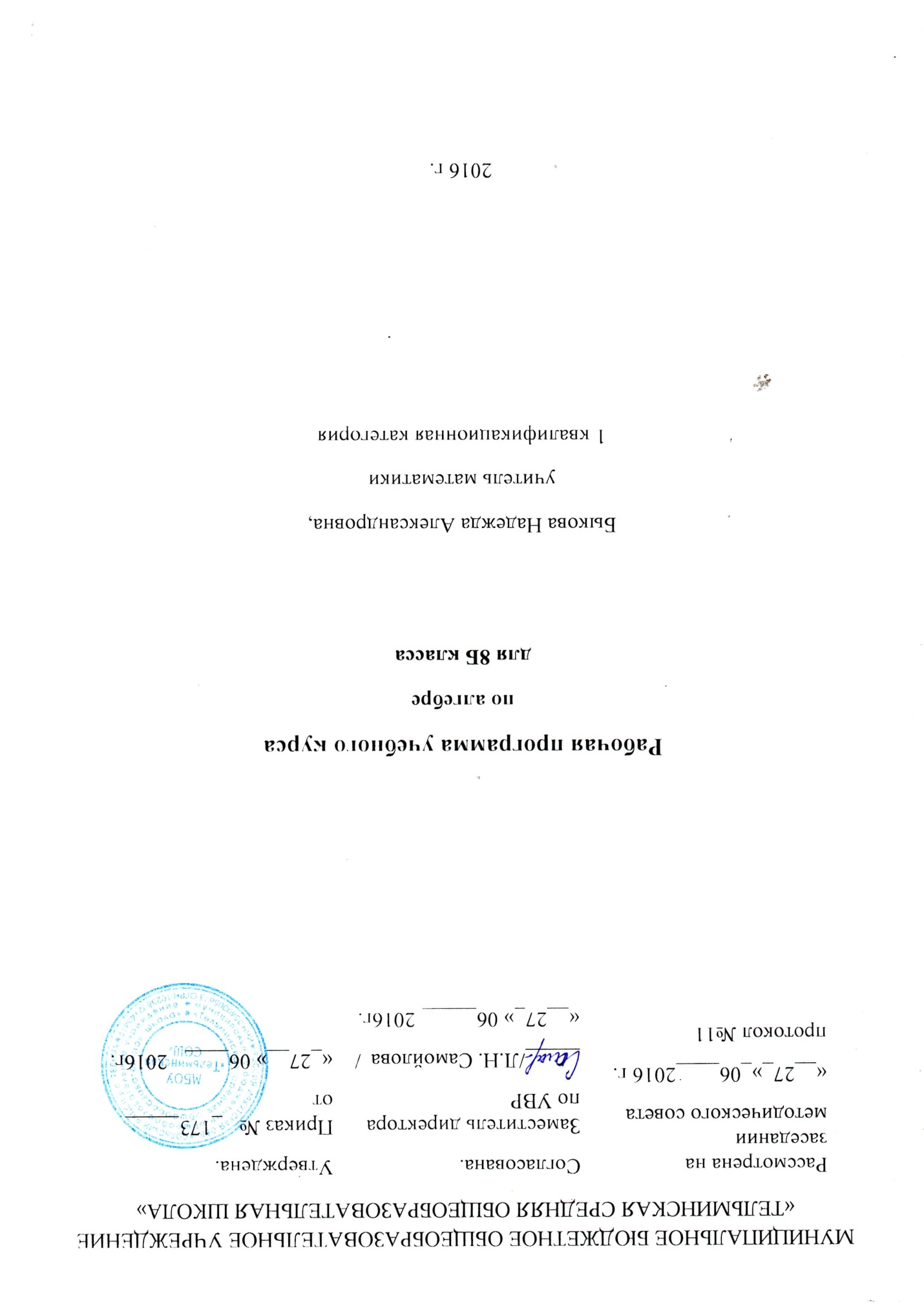 Пояснительная запискаИзучение математики на ступени основного общего образования направлено на достижение следующих целей:овладение системой математических знаний и умений, необходимых для применения в практической деятельности, изучения смежных дисциплин, продолжения образования;интеллектуальное развитие, формирование качеств личности, необходимых человеку для полноценной жизни в современном обществе: ясность и точность мысли, критичность мышления, интуиция, логическое мышление, элементы алгоритмической культуры, пространственных представлений, способность к преодолению трудностей;формирование представлений об идеях и методах математики как универсального языка науки и техники, средства моделирования явлений и процессов;воспитание культуры личности, отношения к математике как к части общечеловеческой культуры, понимание значимости математики для научно-технического прогресса.Задачи учебного предметаразвить представления о числе и роли вычислений в человеческой практике; сформировать практические навыки выполнения устных, письменных, инструментальных вычислений, развить вычислительную культуру;овладеть символическим языком алгебры, выработать формально-оперативные алгебраические умения и научиться применять их к решению математических и нематематических задач; изучить свойства и графики элементарных функций, научиться использовать функционально-графические представления для описания и анализа реальных зависимостей;развить пространственные представления и изобразительные умения, освоить основные факты и методы планиметрии, познакомиться с простейшими пространственными телами и их свойствами;получить представления о статистических закономерностях в реальном мире и о различных способах их изучения, об особенностях выводов и прогнозов, носящих вероятностный характер;развить логическое мышление и речь – умения логически обосновывать суждения, проводить несложные систематизации, приводить примеры и контрпримеры, использовать различные языки математики (словесный, символический, графический) для иллюстрации, интерпретации, аргументации и доказательства;сформировать представления об изучаемых понятиях и методах как важнейших средствах математического моделирования реальных процессов и явлений.Нормативные документы, обеспечивающие реализацию программыЗакон РФ от 29.12.2012 года №273-ФЗ "Об образовании в Российской Федерации".Учебный план МБОУ «Тельминской СОШ» на 2016-2017 учебный год;  3.   Федеральный перечень учебников, рекомендованных Министерством образования и науки Российской Федерации к использованию в образовательном процессе в общеобразовательных учреждениях, на 2016/2017 учебный год, утвержденный приказом  Минобрнауки России от 21 апреля 2016 года № 459 «О внесении изменений в федеральный перечень учебников, рекомендованных к использованию при реализации имеющих государственную аккредитацию образовательных программ начального общего, основного общего, среднего общего образования, утвержденный приказом Министерства образования и науки Российской Федерации от 31 марта 2014 г. № 253»4.Т.А.Бурмистрова, программы общеобразовательных учреждений. Алгебра, 7-9 классы,М.: Просвещение, 2015годОбоснование выбора данной программы                             Рабочая  программа по алгебре составлена в соответствии с требованиями федерального компонента государственного образовательного стандарта основного общего образования по математике.Данная рабочая программа ориентирована на учащихся 8 класса и реализуется на основе следующих документов:1.      Программы общеобразовательных учреждений. Алгебра. Москва. «Просвещение» 2015 год2.      Стандарт основного общего образования по математике.Стандарт основного общего образования по математике //Математика в школе. – 2004г,-№4, -с.4 3. Программа по алгебре . Авторы Ю.Н. Макарычев,Н.Г. Миндюк, К.И. НешковПрограмма соответствует учебнику «Алгебра» для 8 класса образовательных учреждений Авторы: Ю.Н. Макарычев,Н.Г. Миндюк, К.И. Нешков. Под редакцией С.А. Теляковского,Москва,Просвещение, 2015 год.        Рабочая программа конкретизирует содержание предметных тем образовательного стандарта и дает распределение учебных часов по разделам курса.         Рабочая программа выполняет две основные функции:Информационно-методическая функция позволяет всем участникам образовательного процесса получить представление о целях, содержании, общей стратегии обучения, воспитания и развития учащихся средствами данного учебного предмета.Организационно-планирующая функция предусматривает выделение этапов обучения, структурирование учебного материала, определение его количественных и качественных характеристик на каждом из этапов, в том числе для содержательного наполнения промежуточной аттестации учащихся.Место предмета в федеральном базисном учебном планеСогласно федеральному базисному учебному плану для образовательных учреждений Российской Федерации на изучение математики на ступени среднего (полного) общего образования отводится 3 ч в неделю(базовый уровень) в  8 классах ,всего за год 102 часаФормы организации учебного процесса              Исходя из уровня подготовки класса, использую технологии дифференцированного подхода и личностно – ориентированного образования. Формы уроков в основном традиционные (комбинированный урок) или урок по изучению нового материала. Методы обучения- репродуктивный(объяснительно – иллюстративный) и продуктивный (частично-поисковый). Форма организации познавательной деятельности групповая и индивидуальная. Включены практические и лабораторные работы. По окончании курса проводится итоговая контрольная работа.Технологии обучения.Современное традиционное обучение, педагогика сотрудничества уровневая дифференциацияколлективный способ обучения технология групповой деятельностиздоровьесберегающие технологииВиды и формы контроля Преобладающие формы текущего контроля знаний, умений, навыков, промежуточной и итоговой аттестации учащихся: ответы на вопросы, контрольные работы, зачеты,  тесты.Планируемый уровень подготовкиОбщеучебные умения, навыки и способы деятельности.        В ходе преподавания математики в основной школе, работы над формированием у учащихся перечисленных в программе знаний и умений, следует обращать внимание на то, чтобы они овладевали умениями общеучебного характера, разнообразными способами деятельности, приобретали опыт:           планирования и осуществления алгоритмической деятельности, выполнения заданных и конструирования новых алгоритмов;           решения разнообразных классов задач из различных разделов курса, в том числе задач, требующих поиска пути и способов решения;          исследовательской деятельности, развития идей, проведения экспериментов, обобщения, постановки и формулирования новых задач;           ясного, точного, грамотного изложения своих мыслей в устной и письменной речи, использования различных языков математики (словесного, символического, графического), свободного перехода с одного языка на другой для иллюстрации, интерпретации, аргументации и доказательства;          проведения доказательных рассуждений, аргументации, выдвижения гипотез и их обоснования;          поиска, систематизации, анализа и классификации информации, использования разнообразных информационных источников, включая учебную и справочную литературу, современные информационные технологии. ТРЕБОВАНИЯ К УРОВНЮ
ПОДГОТОВКИ ВЫПУСКНИКОВВ результате изучения математики ученик должензнать/пониматьсущество понятия математического доказательства; примеры доказательств;существо понятия алгоритма; примеры алгоритмов;как используются математические формулы, уравнения и неравенства; примеры их применения для решения математических и практических задач;как математически определенные функции могут описывать реальные зависимости; приводить примеры такого описания;как потребности практики привели математическую науку к необходимости расширения понятия числа;вероятностный характер многих закономерностей окружающего мира; примеры статистических закономерностей и выводов;каким образом геометрия возникла из практических задач землемерия;  примеры геометрических объектов и утверждений о них, важных для практики;смысл идеализации, позволяющей решать задачи реальной действительности математическими методами, примеры ошибок, возникающих при идеализации;Алгебрауметьсоставлять буквенные выражения и формулы по условиям задач; осуществлять в выражениях и формулах числовые подстановки и выполнять соответствующие вычисления, осуществлять подстановку одного выражения в другое; выражать из формул одну переменную через остальные;выполнять основные действия со степенями с целыми показателями, с многочленами и с алгебраическими дробями; выполнять разложение многочленов на множители; выполнять тождественные преобразования рациональных выражений;применять свойства арифметических квадратных корней для вычисления значений и преобразований числовых выражений, содержащих квадратные корни;решать линейные, квадратные уравнения и рациональные уравнения, сводящиеся к ним, системы двух линейных уравнений и несложные нелинейные системы;решать линейные и квадратные неравенства с одной переменной и их системы;решать текстовые задачи алгебраическим методом, интерпретировать полученный результат, проводить отбор решений, исходя из формулировки задачи;изображать числа точками на координатной прямой;определять координаты точки плоскости, строить точки с заданными координатами; изображать множество решений линейного неравенства; распознавать арифметические и геометрические прогрессии; решать задачи с применением формулы общего члена и суммы нескольких первых членов; находить значения функции, заданной формулой, таблицей, графиком по ее аргументу; находить значение аргумента по значению функции, заданной графиком или таблицей;определять свойства функции по ее графику; применять графические представления при решении уравнений, систем, неравенств; описывать свойства изученных функций, строить их графики;использовать приобретенные знания и умения в практической деятельности и повседневной жизни для:выполнения расчетов по формулам, составления формул, выражающих зависимости между реальными величинами; нахождения нужной формулы в справочных материалах;моделирования практических ситуаций и исследовании построенных моделей с использованием аппарата алгебры; описания зависимостей между физическими величинами соответствующими формулами при исследовании несложных практических ситуаций;интерпретации графиков реальных зависимостей между величинами;Учебно-методический комплектУчебники:Алгебра: Учеб. для 8 кл. общеобразоват. учреждений / Ю. Н, Макарычев, Н. Г. Миндюк, К. И. Нешков, С. Б. Суворова; Под ред. С. А. Теляковского. – 9-е изд. – М.: Просвещение, 2008-2010. – 238 с.: ил.ПрограммаДополнительная литература:Дидактические материалы по алгебре.8 класс. / Ю.Н. Макарычев, Н.Г. Миндюк, Л.М. Короткова. / М: Просвещение, 1997 – 160с.Ю.А. Глазков,М.Я. Галашвили. Тесты по алгебре к учебнику Ю.Н. Макарычева (по новому образовательному стандарту»Издательство «Экзамен» 2011. МоскваСОДЕРЖАНИЕ ТЕМ УЧЕБНОГО КУРСА1. Рациональные дроби - 23 часаРациональная дробь. Основное свойство дроби, сокращение дробей. Сложение, вычитание, умножение и деление дробей.Преобразование рациональных выражений. Функция  и её график. Основная цель – выработать умение выполнять тождественные преобразования рациональных выражений.Знать основное свойство дроби, рациональные, целые, дробные выражения; правильно употреблять термины «выражение», «тождественное преобразование», понимать формулировку заданий: упростить выражение, разложить на множители, привести к общему знаменателю, сократить дробь. Знать  и  понимать формулировку заданий: упростить выражение, разложить на множители, привести к общему знаменателю, сократить дробь, свойства обратной пропорциональностиУметь осуществлять в рациональных выражениях числовые подстановки и выполнять соответствующие вычисления, выполнять действия сложения и вычитания с алгебраическими дробями, сокращать дробь, выполнять разложение многочлена на множители применением формул сокращенного умножения, выполнять преобразование рациональных выражений. Уметь осуществлять в рациональных выражениях числовые подстановки и выполнять соответствующие вычисления, выполнять действия умножения и деления с алгебраическими дробями, возводить дробь в степень, выполнять преобразование рациональных выражений; правильно употреблять функциональную терминологию (значение функции, аргумент, график функции), строить график обратной пропорциональности, находить значения функции y=k/x по графику, по формуле.2. Квадратные корни -19 часов Понятие об иррациональном числе. Общие сведения о действительных числах. Квадратный корень, приближённое значение квадратного корня. Свойства квадратных корней. преобразования выражений, содержащих квадратные корни. Функция  и её график.  Основная цель – систематизировать сведения о рациональных числах и дать представление об иррациональных числах, расширив тем самым понятие числа; выработать умение выполнять простейшие преобразования выражений, содержащих квадратные корни.Знать определения квадратного корня, арифметического квадратного корня, какие числа называются рациональными, иррациональными, как обозначается множество рациональных чисел; свойства арифметического квадратного корня.Уметь выполнять преобразование числовых выражений, содержащих квадратные корни; решать уравнения вида x2=а; находить приближенные значения квадратного корня; находить квадратный корень из произведения, дроби, степени, строить график функции  и находить значения этой функции по графику или  по формуле;  выносить множитель из-под знака корня, вносить множитель под знак корня; выполнять преобразование выражений, содержащих квадратные корни.3. Квадратные уравнения-  21 час Квадратное уравнение. Формулы корней квадратного уравнения. Теорема Виета. Решение рациональных уравнений. Решение задач, приводящих к квадратным и рациональным уравнениям. Основная цель – выработать умения решать квадратные уравнения, простейшие рациональные уравнения и применять из к решению задач.Знать, что такое квадратное уравнение, неполное квадратное уравнение, приведенное квадратное уравнение; формулы дискриминанта и корней квадратного уравнения, терему Виета и обратную ей.Уметь решать квадратные уравнения выделением квадрата двучлена, решать квадратные уравнения по формуле, решать неполные квадратные уравнения, решать квадратные уравнения с помощью теоремы, обратной теореме Виета, использовать теорему Виета для нахождения коэффициентов и свободного члена квадратного уравнения; решать текстовые задачи с помощью квадратных уравнений.Знать какие уравнения называются дробно-рациональными, какие бывают способы решения уравнений, понимать, что уравнение – это математический аппарат решения разнообразных задач математики, смежных областей знаний, практики.Уметь решать дробно-рациональные уравнения, решать уравнения графическим способом, решать текстовые задачи с помощью дробно-рациональных уравнений.4. Неравенства  -20 часовЧисловые неравенства и их свойства. Почленное сложение и умножение числовых неравенств. Применение свойств неравенств к оценке значения выражения. Линейное неравенство с одной переменной. Система линейных неравенств с одной переменной. Основная цель – выработать умения решать линейные неравенства с одной переменной и их системы.Знать определение числового неравенства с одной переменной, что называется решением неравенства с одной переменной, что значит решить неравенство, свойства числовых неравенств, понимать формулировку задачи «решить неравенство».Уметь записывать и читать числовые промежутки, изображать их на числовой прямой, решать линейные неравенства с одной переменной, решать системы неравенств с одной переменной.Уметь применять свойства неравенства при решении неравенств и их систем.5. Степень с целым показателем -7 часов Степень с целым показателем и её свойства. Стандартный вид числа. Запись приближенных значений. Действия над приближенными значениями. Основная цель – сформировать умение выполнять действия над степенями с целыми показателями, ввести понятие стандартного вида числа.Знать определение степени с целым и целым отрицательным показателем; свойства степени с целым показателями.Уметь выполнять действия со степенями с натуральным и целым показателями; записывать числа в стандартном виде, записывать приближенные значения чисел, выполнятьдействия над приближенными значениями.6. Элементы статистики и теории вероятностей - 4 часаСбор и группировка статистических данных. Наглядное представление статистической информации7. Повторение. Решение задач  -8 часовЗакрепление знаний, умений и навыков, полученных на уроках по данным темам (курс алгебры 8 класса).                                           Учебно-тематический планУроков       алгебры Классы:_8класс__________Учитель: Смотрина Татьяна ЮрьевнаКол-во часов за год:Всего _____102___________________В неделю ____3 часа_________Плановых контрольных работ:____10______, тестов:___5 ____зачёт____1___Планирование составлено на основе ______программа для общеобразовательных учреждений: Алгебра. 7-9 кл./ Сост. Т.А. Бурмистрова, Москва. Просвещение 2015 год, рекомендованная Департаментом образовательных программ и стандартов общего образования МО РФ Учебник Алгебра 8. / Ю.Н. Макарычев, Н.Г. Миндюк, К.И. Пешков,  С.В. Суворова. Под редакцией С.А. Теляковского. / М.: Просвещение,  2015г.Программа для общеобразовательных учрежденийАлгебра 7-9 классыМосква «Просвещение»2011Номер параграфаСодержание материалаКоличество часовГлава I. Рациональные дробиГлава I. Рациональные дроби231Рациональные дроби и их свойства52Сумма и разность дробей6Контрольная работа №1 по теме «Сумма и разность дробей»13Произведение и частное дробей10Контрольная работа  №2 по теме «Произведение и частное дробей»1Глава II. Квадратные корниГлава II. Квадратные корни194Действительные числа25Арифметический квадратный корень56Свойства арифметического квадратного корня3Контрольная работа №3по теме «Арифметический квадратный корень»17Применение свойств арифметического квадратного корня 7Контрольная работа №4 по теме «Применение свойств арифметического квадратного корня»1Глава III. Квадратные уравненияГлава III. Квадратные уравнения218Квадратные уравнения и его корни10Контрольная работа №5 по теме «Квадратные уравнения»19Дробные рациональные уравнения9Контрольная работа №6  по теме «Дробные рациональные уравнения»1Глава IV. НеравенстваГлава IV. Неравенства2010Числовые неравенства и их свойства8Контрольная работа №7 по теме «Числовые неравенства»111Неравенства с одной переменной  и их системы10Контрольная работа №8  по теме  «Неравенства с одной переменной  и их системы»1Глава V. Степень с целым показателем. Элементы статистикиГлава V. Степень с целым показателем. Элементы статистики1112Степень с целым показателем и ее свойства6Контрольная работа №9  по теме  «Степень с целым показателем и ее свойства»113Элементы статистики4Повторение Повторение 8Итоговый зачетИтоговый зачет1Итоговая контрольная работаИтоговая контрольная работа2 Контрольные работыКонтрольная работа № 1 «Рациональные выражения. Сложение и вычитание дробей»Контрольная работа № 2 «Произведение и частное дробей»Контрольная работа № 3 «Квадратные корни»Контрольная работа № 4 «Применение свойств арифметического квадратного корня»Контрольная работа № 5 «Квадратные уравнения»Контрольная работа № 6 «Дробные рациональные уравнения»Контрольная работа № 7 «Числовые неравенства и их свойства»Контрольная работа № 8 «Неравенства с одной переменной и их системы»Контрольная работа № 9 «Степень с целым показателем»Итоговая контрольная работа № 10Материально-техническое обеспечение учебного процессаТаблицы,   дидактические материалы